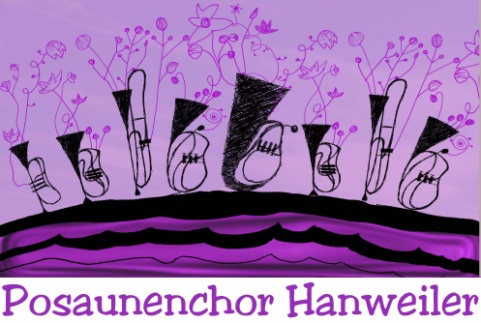 		Stand 23.12.2023Termin   Uhr    A   n   l   a   ß26.01.  	19.00	Mitarbeiterabend Christ-Haus17.03.		 10.00	Musik. GD Christ. Haus31.03.   	10.00	Oster - GD auf der Kübler-Wiese	01.05.			Blasen 1. Mai20.05.			Pfingstmontag Küblerwiese (wenn spielfähig)30.06.			Paulinenpflege Jahres-Fest08.09.		10.00	Hanweilermer Herbst Kelter-GD15.09.			Schelmenholzfest ?06.10.		10.00	Erntedankfest Hanweiler (Kübler-Wiese) 09-10.11.		Bläserwochenende Löwenstein17.11.		9.00-11	Volkstrauertag Friedhof Breuningsw. + Ständchen Altenheim24.11.		9.00	Totensonntag Friedhof Hanweiler29.11.	 19.30-20.15	Weihnachtsmarkt (mit Hertmannsweiler) ??01.12.		17-18	Weihnachtsbaumanzünden Hanweiler	24.12.	 	17.00	Heilig Abend 	(31.12.	18.00	Silvester )   Planungen/Vorhaben 2024GD mit Posaunenchor in Hanweiler Kirche/Christ-Haus/Breuningsw.Bläserwochenende ?? (wo und wann?)WanderungGrillfestle